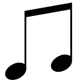 REGULAMIN SZKOLNEGO KONKURSU ZIMOWEJ 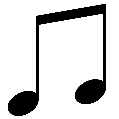 PIOSENKI ANGLOJĘZYCZNEJ,,Winter song”1. Konkurs adresowany jest do uczniów klas 1 – 3.2. Cele konkursu:➢ prezentacja umiejętności językowych,➢ rozwijanie uzdolnień artystycznych,➢ przygotowanie do publicznych wystąpień.3. Uczniowie zgłaszają chęć udziału do dnia 1 – go grudnia 2023r., do organizatora konkursu - p. Katarzyny Grzelak (sala nr 104).4. Wykonawcy przygotowują i prezentują jedną dowolną piosenkę w języku angielskim (o tematyce zimowej). Podkład muzyczny może być nagrany na płycie CD lub przyniesiony na nośniku danych (pendrive) do 8 – go grudnia 2023r. Można także wykonać utwór a cappella (bez podkładu muzycznego).5. Konkurs odbędzie się 14 – go grudnia 2023r.  (czwartek), o godz. 9.00, w szkolnej stołówce.6. Jury konkursu będzie oceniać występy uczestników według następujących kryteriów:- ogólne wrażenie artystyczne, - muzykalność,- poprawność językowa.7. Wszyscy uczestnicy konkursu otrzymają dyplomy uczestnictwa, a zwycięzcy (trzy pierwsze miejsca) nagrody rzeczowe.Zachęcamy do udziału!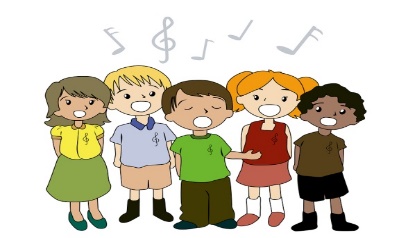 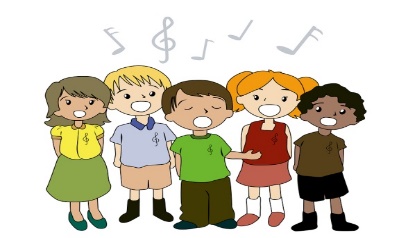 